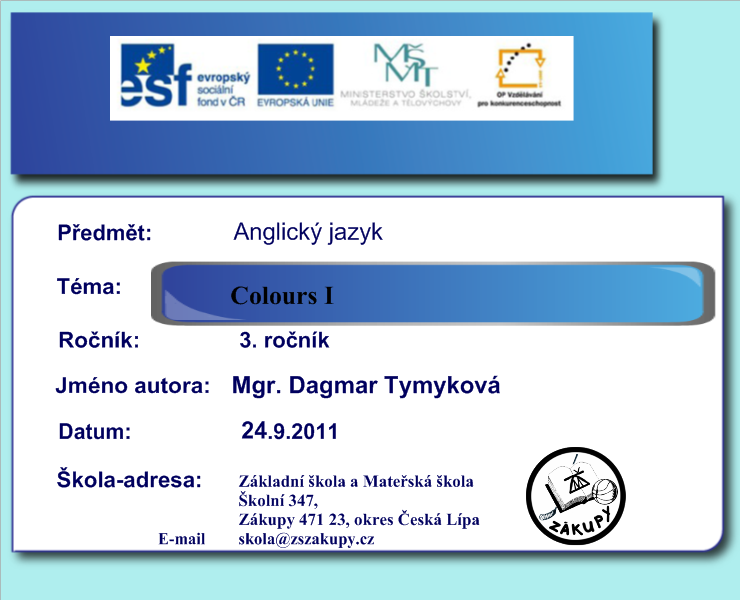 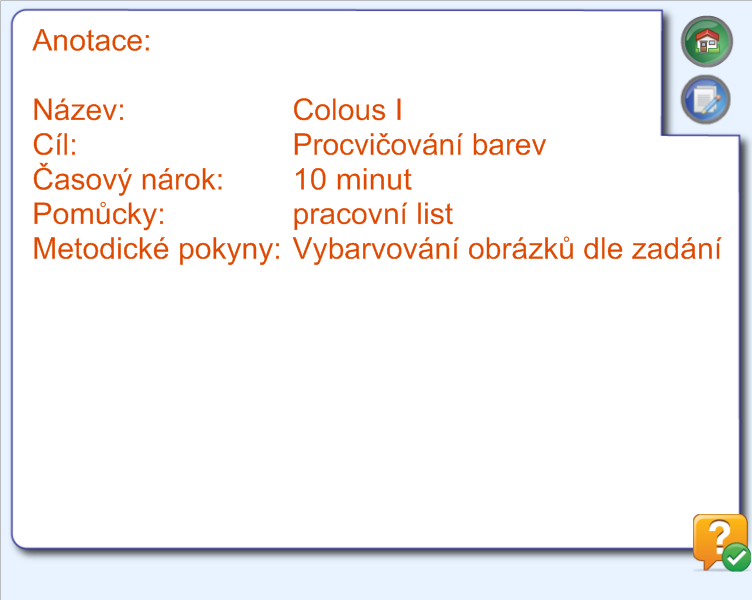   1. The chicken is yellou. 				5. The snowman is white.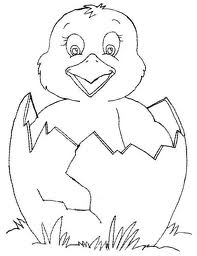 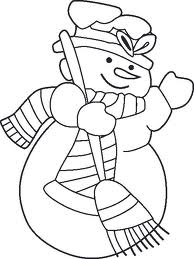 2. The apple is green.					6. The potato is brown.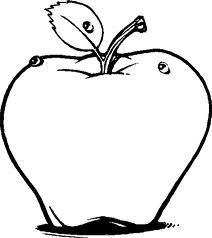 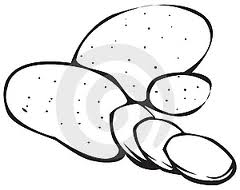 3. The stawberry is red.					7. The orange is orange.	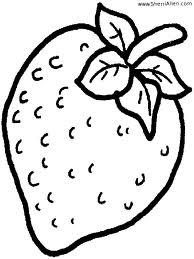 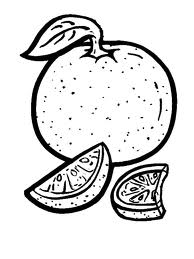 4. The cloud is blue.						8. The sweep is black.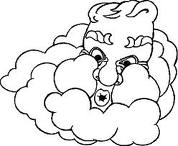 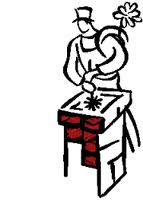 Použité zdroje- obrázky z web. stránek1.obr.-kuře	http://www.google.cz/imgres?q=ku%C5%99e&hl=cs&sa=X&biw=923&bih=641&gbv=2&tbs=itp:lineart&tbm=isch&tbnid=X2p7GAUci0erKM:&imgrefurl=http://malovaneobrazky.blog.cz/galerie/sablony-na-sklo/obrazek/63469189&docid=Ab3w1zj8KgbikM&w=559&h=726&ei=2C93TvXmNovDtAbI_rW_Dg&zoom=12. obr. Sněhulák	http://www.google.cz/imgres?q=sn%C4%9Bhul%C3%A1k&hl=cs&biw=923&bih=593&gbv=2&tbs=itp:lineart&tbm=isch&tbnid=8dAvlyMkItfetM:&imgrefurl=http://auto-moto-samolepky.afirma.cz/?p=productsMore&iProduct=1372&docid=b4CuB8FjNJg1fM&w=500&h=666&ei=YzR3Tu7UCNH0sgaow5zSCw&zoom=13. obr. Jablko	http://www.google.cz/imgres?q=jablko&hl=cs&gbv=2&biw=923&bih=592&addh=36&tbs=itp:lineart&tbm=isch&tbnid=HelQ5Js4J2zwWM:&imgrefurl=http://lazypeacock.blogspot.com/2010/10/apple-day.html&docid=YEDjWe5MoyPPdM&w=690&h=773&ei=1TB3TpSzHYPMswaut4W6Cw&zoom=14. obr. Brambory	http://www.google.cz/imgres?q=brambora&hl=cs&biw=923&bih=593&gbv=2&tbs=itp:lineart&tbm=isch&tbnid=FXoW1sJe21QbpM:&imgrefurl=http://de.dreamstime.com/stockfotos-gem-seserie-kartoffeln-image5417903&docid=7W6LA-ddK2SrVM&w=300&h=238&ei=bjJ3ToqiEYvMtAbWpYiJCw&zoom=15. obr. Jahoda	http://www.google.cz/imgres?q=jahoda&hl=cs&biw=923&bih=592&gbv=2&tbs=itp:lineart&tbm=isch&tbnid=nSUPwjcjKZqNXM:&imgrefurl=http://www.sherriallen.com/coloring/fruit.html&docid=L75yFgi34vG27M&w=540&h=720&ei=OzF3Ts7ZCM_Hsgb1v5zQCw&zoom=16. obr. Pomeranč	http://www.google.cz/imgres?q=pomeran%C4%8D&hl=cs&biw=923&bih=593&gbv=2&tbs=itp:lineart&tbm=isch&tbnid=2M0J8iXDvEdJuM:&imgrefurl=http://www.i-creative.cz/2009/11/23/citron-a-pomeranc-omalovanky/&docid=TWEhDocBUIu65M&w=599&h=799&ei=wjN3TvvsOcbPsgaD0MSoDg&zoom=17. obr. Mrak	http://www.google.cz/imgres?q=mrak&hl=cs&biw=923&bih=593&gbv=2&tbs=itp:lineart&tbm=isch&tbnid=Lorrut3D_F3lrM:&imgrefurl=http://berusci.net/obrazky/mrak&docid=myM-ejEEMfKkrM&w=488&h=400&ei=kjF3TtOUHMTcsgaQmqCSCw&zoom=18. obr. Kominík	http://www.google.cz/imgres?q=komin%C3%ADk&hl=cs&biw=923&bih=593&gbv=2&tbs=itp:lineart&tbm=isch&tbnid=KogiYboXs08AsM:&imgrefurl=http://www.kominictvi-komtic.cz/kontakt.html&docid=N2AiZgEuZLJxmM&w=179&h=268&ei=tDR3TvO0O4v1sgbhkNiQCw&zoom=1